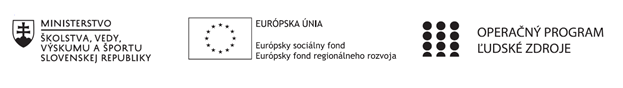 Správa o činnosti pedagogického klubu Príloha:Prezenčná listina zo stretnutia pedagogického klubuPrioritná osVzdelávanieŠpecifický cieľ1.1.1 Zvýšiť inkluzívnosť a rovnaký prístup ku kvalitnému vzdelávaniu a zlepšiť výsledky a kompetencie detí a žiakovPrijímateľGAS, B. BystricaNázov projektuMyslím, teda somKód projektu  ITMS2014+NFP312011W106Názov pedagogického klubu Pedagogický klub BIODátum stretnutia  pedagogického klubu25. 3. 2021Miesto stretnutia  pedagogického klubuGAS, B. BystricaMeno koordinátora pedagogického klubuMgr. Dávid KaňukOdkaz na webové sídlo zverejnenej správywww.gasbb.edupage.org  Manažérske zhrnutie:Členovia Pedagogického klubu BIO diskutovali a vymieňali si skúsenosti o aktivitách uskutočnených na hodinách, ktorými sa snažili podporovať prírodovednú gramotnosť žiakov vo vyučovaní biológie. Konkrétne: v 1. ročníku  – téma Nebunkové organizmy – vírusy, Prokaryotické organizmykľúčové slová : prírodovedná gramotnosť, pracovný list, vírus, prokaryotická bunka, baktériaManažérske zhrnutie:Členovia Pedagogického klubu BIO diskutovali a vymieňali si skúsenosti o aktivitách uskutočnených na hodinách, ktorými sa snažili podporovať prírodovednú gramotnosť žiakov vo vyučovaní biológie. Konkrétne: v 1. ročníku  – téma Nebunkové organizmy – vírusy, Prokaryotické organizmykľúčové slová : prírodovedná gramotnosť, pracovný list, vírus, prokaryotická bunka, baktériaHlavné body, témy stretnutia, zhrnutie priebehu stretnutia: Hlavné body stretnutia: 1. Diskusia a výmena skúseností o aktivitách uskutočnených na hodinách1. Diskusia a výmena skúseností o aktivitách uskutočnených na hodinách Členovia Pedagogického klubu BIO diskutovali a vymieňali si skúsenosti o aktivitách uskutočnených na hodinách, ktorými sa snažia podporovať prírodovednú gramotnosť žiakov vo vyučovaní biológie. Členovia  sa zhodli, že pri danej téme je vhodné pracovať pomocou pracovných listov, využívať články v odbornej literatúre a na internete. V rámci témy žiaci vedia vysvetliť, prečo sú vírusy nebunkové organizmy, vedia popísať ich stavbu, schematicky nakresliť a popísať spôsob rozmnožovania, rozdeliť vírusy podľa typu nukleovej kyseliny a typu hostiteľskej bunky. Poznajú zástupcov jednotlivých typov vírusov, podľa informácií z odbornej literatúry alebo internetu poznajú ochorenia, ktoré spôsobujú u rastlín, živočíchov aj človeka. Diskutujú o možnostiach prevencie a liečby, diskutujú o víruse SARS-CoV-2 – o stavbe, prevencii, príznakoch ochorenia, možnostiach liečby, a význame očkovania.V rámci témy Prokaryotické organizmy je nutné zopakovať stavbu prokaryotickej bunky a poukázať na rozdiely medzi prokaryotickou a eukaryotickou bunkou. Žiaci vedia rozdeliť baktérie podľa viacerých kritérií, poznajú spôsoby rozmnožovania. Diskutujú o pozitívnom a negatívnom význame baktérií, na internete vyhľadávajú informácie o súčasných bakteriálnych ochoreniach, aj ochoreniach vyskytujúcich  sa v minulosti, vyhľadávajú informácie o význame siníc..Hlavné body, témy stretnutia, zhrnutie priebehu stretnutia: Hlavné body stretnutia: 1. Diskusia a výmena skúseností o aktivitách uskutočnených na hodinách1. Diskusia a výmena skúseností o aktivitách uskutočnených na hodinách Členovia Pedagogického klubu BIO diskutovali a vymieňali si skúsenosti o aktivitách uskutočnených na hodinách, ktorými sa snažia podporovať prírodovednú gramotnosť žiakov vo vyučovaní biológie. Členovia  sa zhodli, že pri danej téme je vhodné pracovať pomocou pracovných listov, využívať články v odbornej literatúre a na internete. V rámci témy žiaci vedia vysvetliť, prečo sú vírusy nebunkové organizmy, vedia popísať ich stavbu, schematicky nakresliť a popísať spôsob rozmnožovania, rozdeliť vírusy podľa typu nukleovej kyseliny a typu hostiteľskej bunky. Poznajú zástupcov jednotlivých typov vírusov, podľa informácií z odbornej literatúry alebo internetu poznajú ochorenia, ktoré spôsobujú u rastlín, živočíchov aj človeka. Diskutujú o možnostiach prevencie a liečby, diskutujú o víruse SARS-CoV-2 – o stavbe, prevencii, príznakoch ochorenia, možnostiach liečby, a význame očkovania.V rámci témy Prokaryotické organizmy je nutné zopakovať stavbu prokaryotickej bunky a poukázať na rozdiely medzi prokaryotickou a eukaryotickou bunkou. Žiaci vedia rozdeliť baktérie podľa viacerých kritérií, poznajú spôsoby rozmnožovania. Diskutujú o pozitívnom a negatívnom význame baktérií, na internete vyhľadávajú informácie o súčasných bakteriálnych ochoreniach, aj ochoreniach vyskytujúcich  sa v minulosti, vyhľadávajú informácie o význame siníc..Závery a odporúčania:Dôležité je pri tvorbe úloh a pracovných listov vychádzať zo základných princípov, ktoré si členovia pedagogického klubu stanovili už na predchádzajúcich stretnutiach. Stanovili si  kľúčové princípy, ktoré je možné uplatňovať pri konkrétnom učive v konkrétnych ročníkoch na základe získaných skúseností. Závery a odporúčania:Dôležité je pri tvorbe úloh a pracovných listov vychádzať zo základných princípov, ktoré si členovia pedagogického klubu stanovili už na predchádzajúcich stretnutiach. Stanovili si  kľúčové princípy, ktoré je možné uplatňovať pri konkrétnom učive v konkrétnych ročníkoch na základe získaných skúseností. Vypracoval (meno, priezvisko)Ľudmila GolianováDátum25. 3. 2021PodpisSchválil (meno, priezvisko)DátumPodpis